                                Anmeldelse af hjemmeundervisning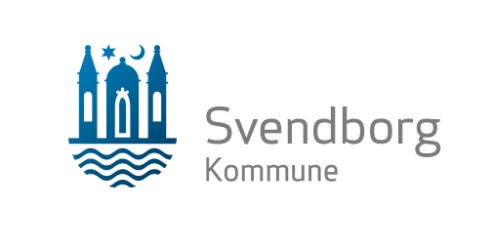 Udfyldes af forældremyndighedsindehaver(e):Skemaet udfyldes og indsendes til Svendborg Kommune, Skoleafdelingen, Ramsherred 5, 5700 Svendborg eller BU@svendborg.dkLovbekendtgørelse om folkeskolen:§ 33. Undervisningspligten medfører pligt til at deltage i folkeskolens undervisning eller i en undervisning, der står mål med, hvad der almindeligvis kræves i folkeskolen. Stk. 2. Børn, der følger undervisningen i en anmeldt fri grundskole, i en statsskole eller i en gymnasieskole, eller som modtager hjemmeundervisning efter reglerne i lov om friskoler og private grundskoler m.v., skal ikke deltage i folkeskolens undervisning. Det samme gælder elever, som efter 7. klassetrin deltager i undervisning, der svarer til folkeskolens, på en godkendt efterskole, en husholdningsskole, en håndarbejdsskole eller en ungdomskostskole. Lovbekendtgørelse om friskoler og private grundskoler:Kapitel 8Undervisning i hjemmet m.v.§ 34. Hvis forældrene selv vil sørge for undervisning af deres børn i den undervisningspligtige alder, skal de meddele det skriftligt til kommunalbestyrelsen, før undervisningen begynder.Stk. 2. Meddelelsen skal indeholde oplysninger om, hvilke børn der skal deltage i undervisningen, hvor undervisningen foregår, og hvem der skal undervise børnene.Stk. 3. Kommunalbestyrelsen tilbyder forældre, som kommunalbestyrelsen har godkendt til at træne deres barn med betydelig og varigt nedsat fysisk eller psykisk funktionsevne i hjemmet i henhold til § 32, stk. 6, i lov om social service, vederlagsfri specialpædagogisk rådgivning i hjemmet om undervisningen.Stk. 4. Kommunalbestyrelsen tilbyder vederlagsfri specialundervisning og anden specialpædagogisk bistand i hjemmet til børn omfattet af stk. 3, hvis barnets udvikling på grund af sprog- eller talevanskeligheder kræver en særlig hensyntagen eller støtte. Tilbuddets omfang og indhold skal svare til, hvad der almindeligvis tilbydes elever i folkeskolen.§ 35. Kommunalbestyrelsen fører tilsyn med den undervisning, børnene får i hjemmet m.v.Stk. 2. Kommunalbestyrelsen kan hvert år lade afholde prøver i dansk, regning/matematik, engelsk, historie/samfundsfag og naturvidenskabelige fag for at sikre, at undervisningen står mål med, hvad der almindeligvis kræves i folkeskolen. Den, der har undervist børnene, leder prøverne efter aftale med kommunalbestyrelsen.Stk. 3. Skønnes det, at undervisningen ikke har været forsvarlig, underretter kommunalbestyrelsen forældrene om, at der vil blive afholdt en ny prøve efter 3 måneder, og at børnene, hvis undervisningen stadig er mangelfuld, skal undervises i folkeskolen eller en anden skole, hvor undervisningspligten kan opfyldes, jf. § 33, stk. 2, i lov om folkeskolen.Stk. 4. Når kommunalbestyrelsen skønner, at undervisningen er forsvarlig, kan den fritage for tilsynet.§ 36. Undervisningsministeren kan fastsætte regler for afholdelse af prøver for børn, der ønsker at indstille sig til folkeskolens afsluttende prøver uden at have fulgt undervisningen ved skoler, der har ret til at afholde prøver.Forældremyndighedsindehaver(e) navn(e):Adresse:Postnr. og by:Tlf. privat og/eller arbejde:Hvilket barn/hvilke børn skal undervises?Barnets navn:Barnets cpr.:Klassetrin:Barnets navn:Barnets cpr.:Klassetrin:Barnets navn:Barnets cpr.:Klassetrin:Starttidspunkt: den_________________________________Hvor har barnet/børnene sidst gået i skole?Skolens navn:Hvor skal undervisningen foregå?Sted/adresse:Hvem skal undervise?Navn:Adresse:Postnr. og by: Hvilke uddannelse har underviser:Evt. begrundelse for hjemmeundervisning:Dato:Forældremyndighedsindehaver(e)s underskrift(er):